Раздел 1. Занятие 3. Тема: «Формирование саморегуляции».Урок 3.Тема раздела: коммуникативная адаптацияТема: Развитие внимания. Устойчивость.ПереключаемостьЦели: - развитие внимания- тренировка устойчивость внимания- тренировка переключаемости внимания - умение воспринимать информацию,  поданную в разных видах(вербально, зрительно, тактильно)Деятельность учащихся:– Участвовать в диалоге в соответствии с правилами речевого общения.– Читать вслух целыми словами осознанно, правильно, выразительно, используя интонацию, соответствующие темп и тон речи.Этапы урокаХод урокаФормирование УУД,Ι. ВводныйРитмический узорИдет коза рогатая…РИСУЕМ ДВИЖЕНИЯ

Цель: релаксация и развитие координации.
Ход игры: Ребенок воспроизводит действия с воображаемыми объектами. «Красим забор»: движение кисти руки вверх-вниз, вправо-влево. «Погладим котенка»: плавные поглаживания выполняются сначала одной, потом другой рукой. «Курочка пьет водичку»: локти опираются на стол, пальцы сложены в виде клюва; ритмичные наклоны рук вперед. «Музыканты»: движениями рук ребенок копирует игру на различных музыкальных инструментах. «Солим суп»: локти опираются о стол, пальцы обеих рук воспроизводят соответствующие движения.


 Познавательные УУД1.Находить сходство и отличая с эталоном(визуальным ,слуховым, тактильным и т.д)2.Переключать внимание  с одного вида деятельности на другой3.Сохранять устойчивость внимания  на протяжении упражнении; урока.4.Делать выводы в результате совместной работы класса и учителя.II. Развитие умений.6.   Упражнение «Летает – не летает» Упражнение на развитие переключения внимания, произвольности выполнения движений. Дети садятся или становятся полукругом. Ведущий называет предметы. Если предмет летает - дети поднимают руки. Если не летает - руки у детей опущены. Ведущий может сознательно ошибаться, у многих ребят руки непроизвольно, в силу подражания будут подниматься. Необходимо своевременно удерживаться и не поднимать рук, когда назван нелетающий предмет. 10. Картинки "Найди отличие".Все ребята с удовольствием любят рассматривать картинки. Можно сочетать полезное с приятным. Предложите малышу взглянуть на картинки, где, например, изображены два гнома (или два котенка, или две рыбки). На первый взгляд они совсем одинаковые. Но, всмотревшись внимательнее, можно увидеть, что это не так. Пусть малыш постарается обнаружить различия. Можно еще подобрать несколько картинок с нелепым содержанием и попросить ребенка найти несоответствия. 

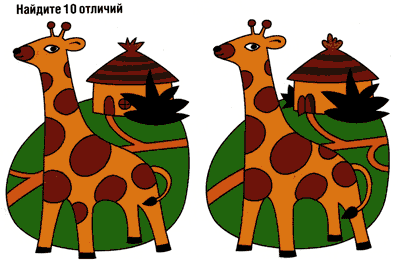 «Животные» Это упражнение служит для поддержания работоспособности группы.Каждый участник называет любое животное, при этом остальные должны запомнить, кто какое животное назвал. Затем все запоминают ритм, который будет сопровождать выполнение упражнения: два хлопка в ладоши – на каждый хлопок называется свое животное, и два удара ладонями по коленям – одновременно называется животное другого участника.Первый игрок два раза называет свое животное, делая одновременно два хлопка, и сразу в том же темпе два раза хлопает себя по коленям, произнося дважды название того игрока, кому хочет передать ход. Этот игрок подхватывает заданный темп, дважды хлопая в ладоши, дважды произносит название своего животного и, хлопая по коленям, называет следующего игрока. Тот, кто сбивается с ритма, начинает выполнять это же задание, но изображая только звуки своего животного.Птица - не птица. Веселая игра на внимание и знание птиц. 
Взрослый читает стишки. Задача детей внимательно слушать и, если прозвучит слово, обозначающее не птицу, подать сигнал - топать или хлопать. Обязательно спросите ребенка, что неправильно. Уточните:
"А муха - это кто?" Прилетели птицы: 
Голуби, синицы, 
Мухи и стрижи... 

Прилетели птицы: 
Голуби, синицы, 
Аисты, вороны, 
Галки, макароны.,

Прилетели птицы: 
Голуби, синицы,
лебеди, куницы,
Галки и стрижи, 
Чайки и моржи

Прилетели птицы: 
Голуби, синицы, 
Чибисы, чижи, 
Сойки и ужи.

Прилетели птицы: 
Голуби, синицы, 
Чайки, пеликаны, 
Майки и орланы. 
Голуби, синицы, 
Цапли, соловьи, 
Окуни и воробьи. 

Прилетели птицы: 
Голуби, синицы, 
Утки, гуси, совы, 
Ласточки, коровы. 

Прилетели птицы: 
Голуби, синицы, 
Палки и стрижи, 
Бабочки, чижи, 
Аисты, кукушки, 
даже совы-сплюшки, 
лебеди и утки - 
и спасибо шутке! Коммуникативные УУД1. Развиваем умение слушать и понимать речь других.2.  Оформлять свои мысли в устной  форме.4. Умение работать в паре и в группах.Регулятивные УУД1. Определять и формулировать цель деятельности на уроке с помощью учителя.2. Проговаривать последова-тельность действий на уроке.3. Учиться высказывать своё предположение на основе работы с иллюстрацией.4. Учиться работать по предложенному учителем плану.Личностные результаты1. Развиваем умения выражать эмоции.2. Оценивать поступки в соответствии с определённой ситуацией. 3. Формируем мотивацию к обучению и целенаправленной познавательной деятельности.ΙΙΙ. Итог.– С каким настроением уходите с урока?– Как бы вы сами оценили свою работу?ΙV. Домашнее задание.Повторяем упражнения урока